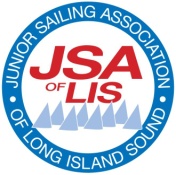 NOTICE OF RACEORGANIZING AUTHORITY1.1	The Organizing Authority (OA) is the [Host Club] (Host) in partnership with the Junior Sailing Association of Long Island Sound (JSA).RULESThe regatta will be governed by:the rules as defined in the Racing Rules of Sailing (RRS)[list classes] Class Rulesthe Rules for JSA Eventsthe JSA Code of Conduct US Sailing SafeSport Handbook   The following RRS optional rules will apply:[delete if on-the-water judging is not used] Appendix P, Special Procedures for Rule 42, will apply.[If the protest committee will be comprised of at least four judges and one is an experienced arbitrator.] Appendix T, Arbitration will apply.Appendix V1 Penalty at the Time of an Incident, and Appendix V2 Penalty Taken After a Race, will apply.The following RRS are changed:  a)	Rule 64.4 (b) is changed to require a hearing before any action is taken.Rule 61.1(a) is changed so that “A boat intending to protest about an incident that occurs in the racing area shall notify the Race Committee (RC) finish boat of her intention as soon as possible after finishing, without consultation with instructors, coaches or support persons, including (if possible) the boat identification number of the boat(s) being protested.”  2.4	The sailing instructions may also change other rules.ELIGIBILITYThis regatta is open to all competitors who meet JSA and regatta eligibility requirements. [Include for Optimist events only] This event is open as a qualifier for JSA Optimist Champs to sailors representing member programs in JSA Area ____ (A, B or C) only. Sailors from programs outside JSA Area _____ (A, B or C) may enter as non-champs qualifiers if space permits, in which case entries will be accepted in order of date of receipt]     If either the JSA weight or age requirement for the boat class is not met, the sailor shall file the JSA underage/underweight permission request form as directed in the JSA Online Regatta Registration system. This permission request is subject to acceptance by the Regatta Chair. REGISTRATION and ENTRY FEESRegister online at www.theclubspot.com [if applicable]:  Non-JSA member entrants shall contact [registrar info] for instructions.The entry fee is $ [XXX] per [sailor / boat] due at 1700 on [date]. The fee for entries submitted after the due date is $ [XXX] per [sailor / boat].  No refunds of the entry fee will be made after [date].  There is no fee to send an Instructor.  The entry fee includes [lunch, snacks, social event].All skippers, crews, and Instructors are required to check in (in person) on the first day of the event.Instructors shall attend the instructors’ meeting to receive safety assignments.Questions regarding eligibility and registration should be directed to [registrar info].SCHEDULENo warning signal will be made after [time] on [day and date of last racing day].MEASUREMENT, SAFETY AND EQUIPMENT Each skipper shall present their self-check boat safety form at registration.Weight restrictions:  Some or all competitors in classes with minimum weight restrictions may be required to weigh in during the registration period.SAILING INSTRUCTIONS7.1	The sailing instructions will be available at check-in and may be available at www.theclubspot.com before the event.  FORMAT AND SCORING[Number] races are scheduled.  One race is required to be completed to constitute a series.When fewer than six (6) races have been completed, a boat’s series score will be the total of her race scores. When six (6) to ten (10) races have been completed, a boat’s series score will be the total of her race scores excluding her worst score. When ten (10) or more races have been completed, a boat’s series score will be the total of her race scores excluding her two worst scores. [If applicable for large fleets: In the event there are more than [number] competitors in a fleet, the fleet may be divided randomly by the race committee into sets.]SUPPORT VESSELSAny program entering three or more boats shall supply an instructor with a support vessel equipped with a working VHF radio, an anchor and a first aid kit. The instructor shall register with the OA at registration to receive safety patrol assignments.  Any program entering fewer than three boats that will not supply a support vessel shall arrange with another program to allow the supervising Instructor out onto the water.  In no circumstance shall competitors be allowed to sail without a designated instructor on the race course.[Include if applicable:] HAUL-OUT RESTRICTIONSAll boats will be [dry sailed / wet sailed].   [If boats are to be wet sailed, add; “Boats shall not be hauled out during the regatta except with written permission from the race committee”.]PRIZES11.1	Prizes will be awarded to the top [number] finishers in each division. Equal prizes will be awarded to helm and crew positions.
[For Optimist events: Prizes will be awarded to the top {number} overall finishers and to the top {number} finishers in the Red, White, and Blue fleet age groups.] A sportsmanship trophy may be awarded at the discretion of the race committee.[If applicable: “Perpetual Trophies:  The following perpetual trophies will be awarded: {list trophies}. The names of winning crewmembers will be engraved by the JSA on each perpetual trophy.”][Include if applicable:] HOUSING, MEALS, AND LOCAL TRANSPORTATION Housing will be provided for the night(s) of [dates] for all competitors and instructors from member programs [housing criteria].Clubs eligible for housing shall submit their housing requests by [date] via the JSA Online Regatta Registration system.Assigned housing must be used. All housed competitors must be at their host’s house by [time] each night. [Optional: “Failure to make full use of housing provided by the host club that has been requested will result in a housing fee of $ [XXX] per sailor. Visiting programs will be billed by the host club for such no-shows.”]Breakfast will be provided by [housing host, host club, or competitor]. Lunch and dinner will be provided by [competitors, host club].Local transportation will be provided by housing host if required.Questions regarding housing should be directed to [housing volunteer info]. DISCLAIMER OF LIABILITYCompetitors participate in the regatta entirely at their own risk. See RRS 4, Decision to Race. The OA will not accept any liability for material damage or personal injury or death sustained in conjunction with or prior to, during, or after the regatta. FURTHER INFORMATIONThis Notice of Race, the Sailing Instructions, results and other information will be available at www.theclubspot.com [if applicable: and the host club website at {link}].Regatta Chairperson:	Name        Telephone Number      Email Principal Race Officer:	Name        Telephone Number      Email (Technical Committee Chair: Name        Telephone Number      Email)(JSA Representative	Name        Telephone Number	 Email)[Regatta Name][Host Club][Location][Date]Classes: [list classes]Open to: [areas, district, qualification or open, etc.]Qualifier for: [delete this line for Championship regattas]DayDateTimeActivity (examples)Location (examples)RegistrationMain ClubhouseMeasurement and equipment checkDry-sail areaInstructors MeetingJunior ClubhouseCompetitors MeetingJunior ClubhouseHarbor Start R/C leaves the harborFirst Warning SignalStarting AreaLunchOn the waterDinnerMain ClubhouseHost pickupFront of clubhouseCurfew for all housed competitorsPresentation of awardsFront lawn